Japanese Cucumber - Soarer, Hybrid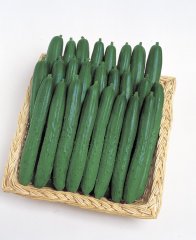 Valued particularly for its flavor, this Japanese burpless cucumber hybrid is easy to grow and a generous producer of 8" long cucumbers, up to 1" in diameter, with fine white spines and smooth deep-green skin. The vigorous plants tolerate heat very well and resist downy mildew, powdery mildew, anthracnose, and CMV. Enjoy these cucumbers sliced with a light dressing or in salads.Culture: Optimum growing temperatures are 75°F daytime and 60°F at night. Ideal soil pH between 6 and 7.Spacing: Direct sow seed 1" deep, 2-4"apart. Thin to 10-12" Trimming and Staking: Train to climb a vertical support for better air circulation, straighter fruits and ease of harvest.Keep the primary vine and support with trellis. Each node on the vine has a tendril (important for attaching to trellis and/or stake), a fruit, a leaf (important for photosynthesis), and a growth point. Prune growth points for improved plant health and production.Helpful video on pruning growth points:  https://www.youtube.com/watch?v=TGkFJh5bKGgIrrigation: Keep soil moist. Fertilization: Liquid fertilizers low in nitrogen and higher in phosphorus and potassium fertilizer are ideal. (Excessive nitrogen produces excess foliage at the expense of blossoms and fruiting.) Once established and blooming, discontinue fertilizing.Maturity: Approximately 60 days.https://www.kitazawaseed.com/seed_390-23.htmlPlant beside beans, Brassicas, celery, corn, dill, kohlrabi, lettuce, onion, peas, radish, and tomatoes. Avoid planting near potatoes and sage. Both corn and sunflowers can act as a trellis for cucumbers to good effect. Dill will help cucumbers by attracting predatory insects, and nasturtiums will improve the flavor and growth of cucumbers.https://www.westcoastseeds.com/blogs/garden-wisdom/companion-planting